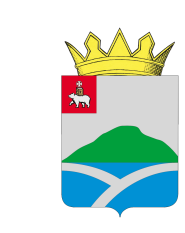 ДУМАУИНСКОГО  МУНИЦИПАЛЬНОГО ОКРУГА ПЕРМСКОГО КРАЯРЕШЕНИЕВ соответствии с Федеральным законом от 06 октября 2003 г. № 131-ФЗ «Об общих принципах организации местного самоуправления 
в Российской Федерации», Законом Пермского края от 07 октября 2019 г. № 448-ПК «О старостах сельских населенных пунктов в Пермском крае», Уставом Уинского муниципального округа Пермского края ,  решением Думы Уинского муниципального округа  от 28.05.2020 г. № 121 «Об утверждении Положения  о старосте  сельского населенного пункта в Уинском муниципальном округе» и на  основании решения схода граждан деревни Усть-Телёс от 10.09.2021 г., Дума Уинского муниципального округа Пермского края РЕШАЕТ:1.Назначить старостой  деревни Усть-Телёс Уинского муниципального округа  Гильмуллину Фариду Равхатовну.2. Опубликовать настоящее решение в печатном средстве  массовой информации газете «Родник-1»  и разместить на официальном сайте администрации  Уинского муниципального округа в сети «Интернет».23.09.2021№269О назначении старосты деревни Усть-Телёс Уинского муниципального  округаПринято Думой Уинского муниципального округа 23 сентября 2021 годаПредседатель Думы Уинскогомуниципального округаПермского краяГлава муниципального округа - глава администрации Уинского муниципального округа Пермского края           М.И. БыкаризА.Н. Зелёнкин